Alert Reporting System Non-Substantive Modification Screenshots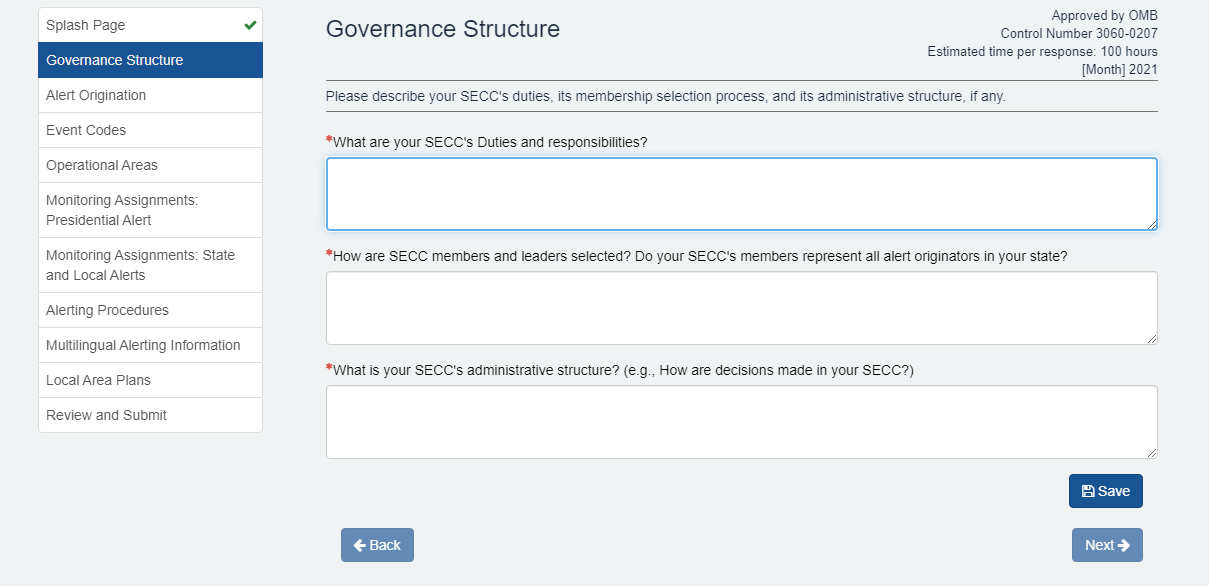 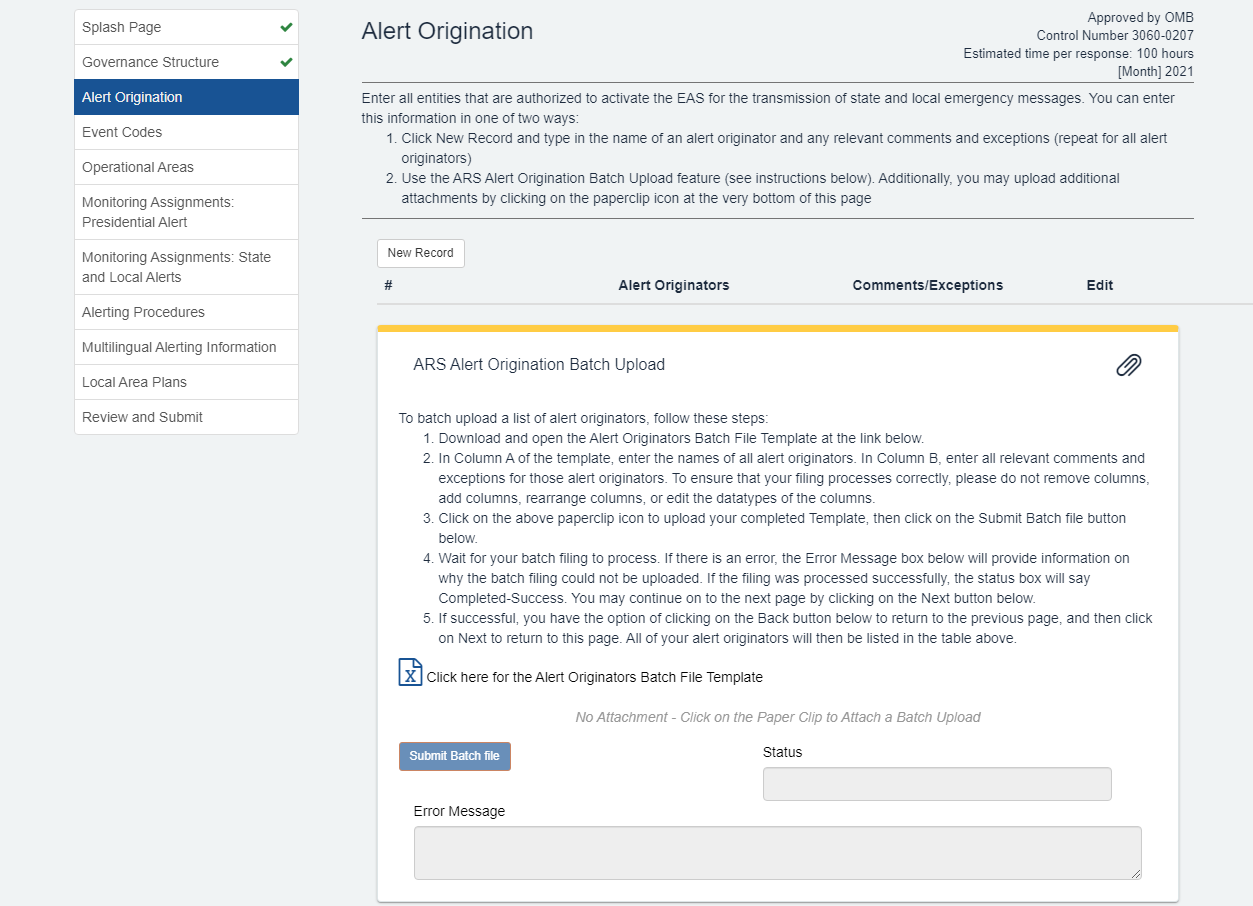 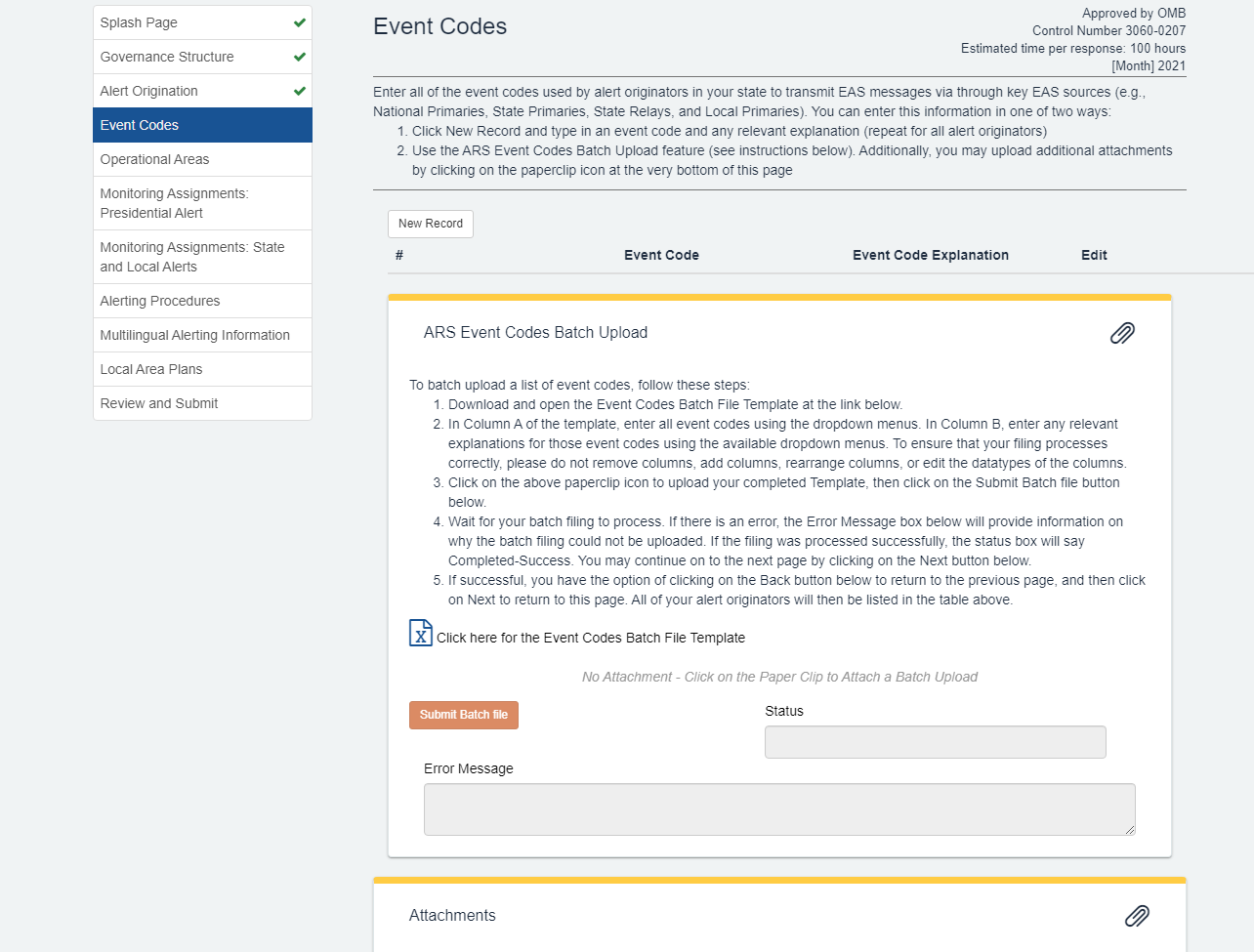 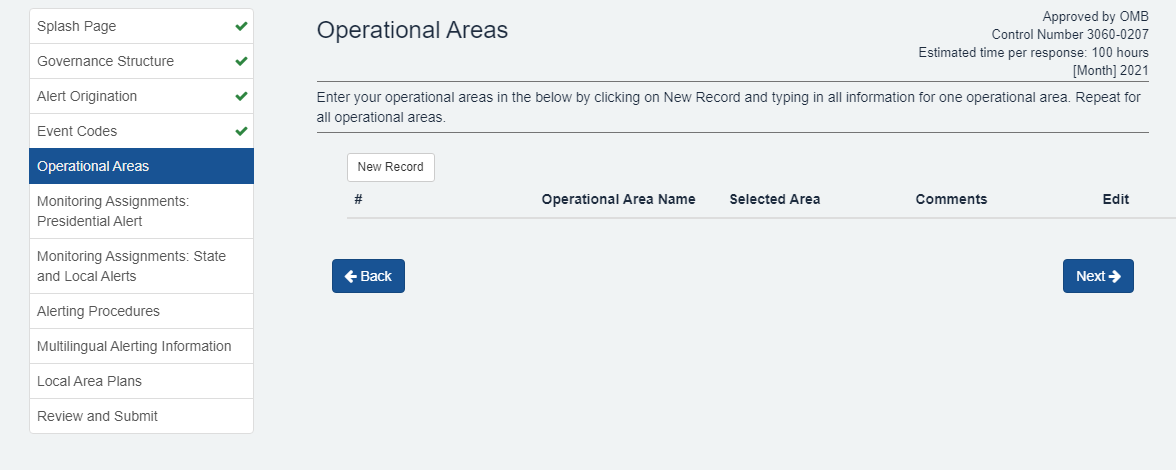 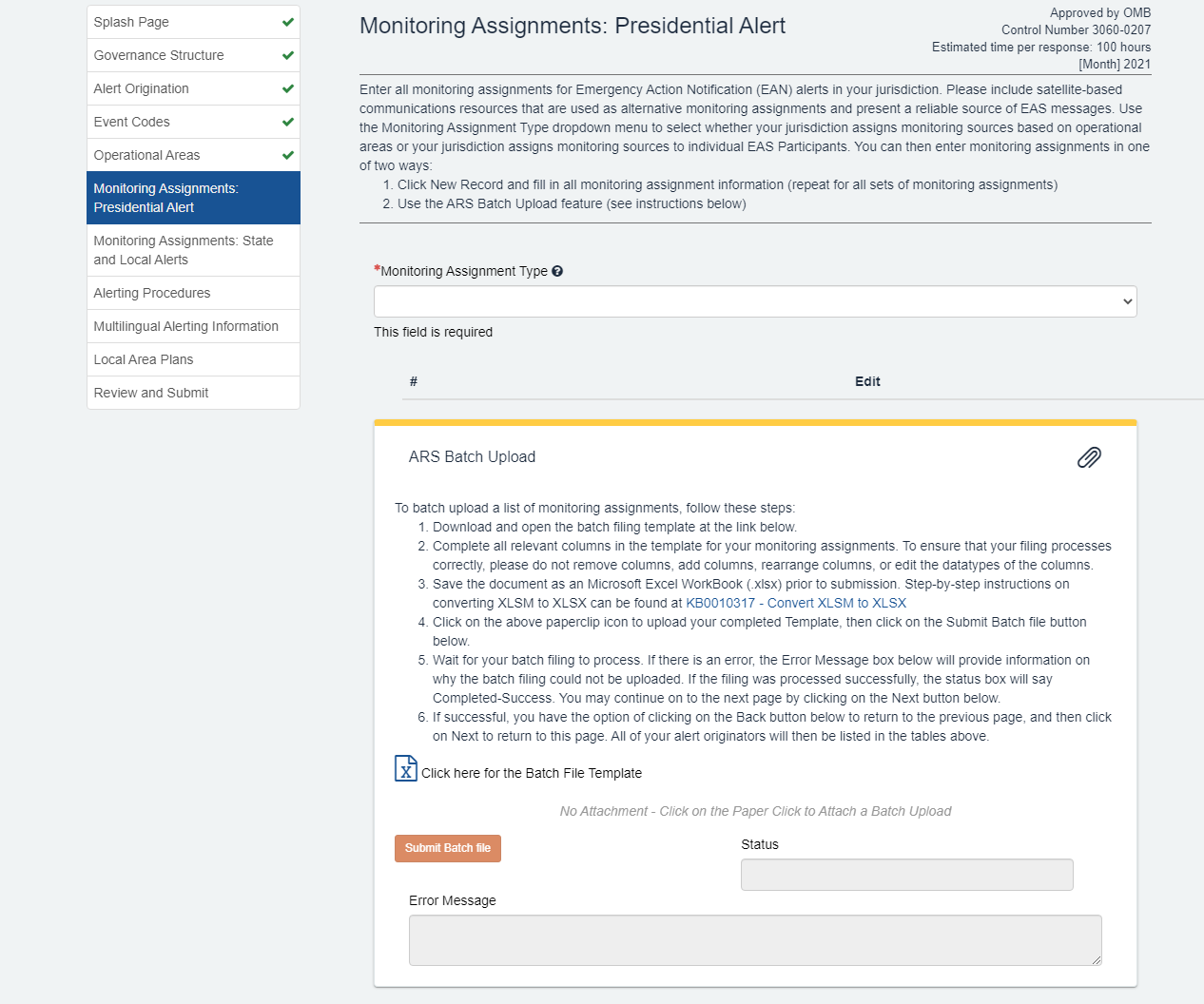 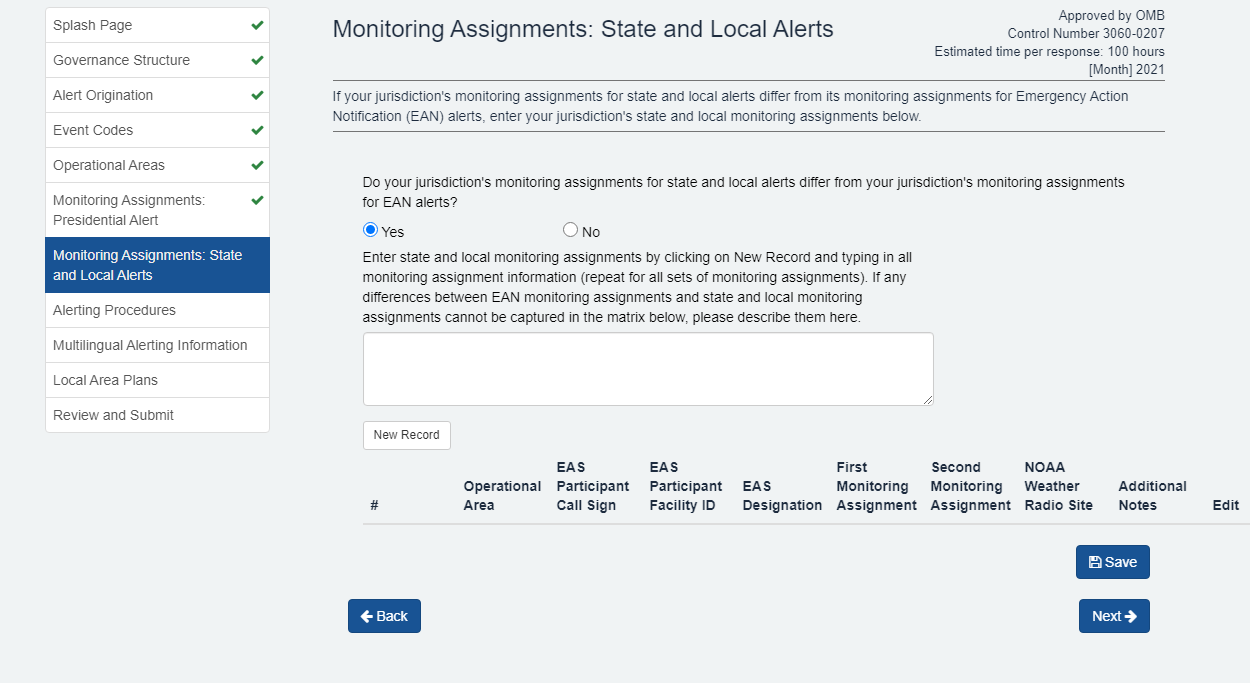 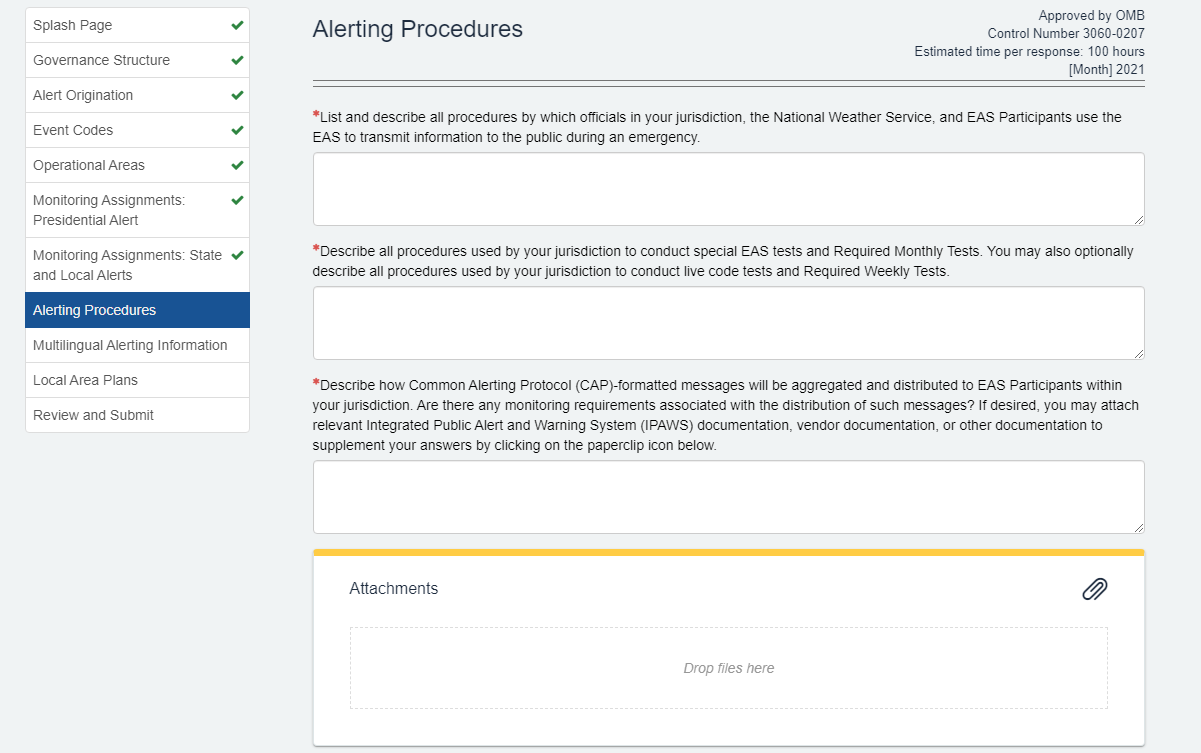 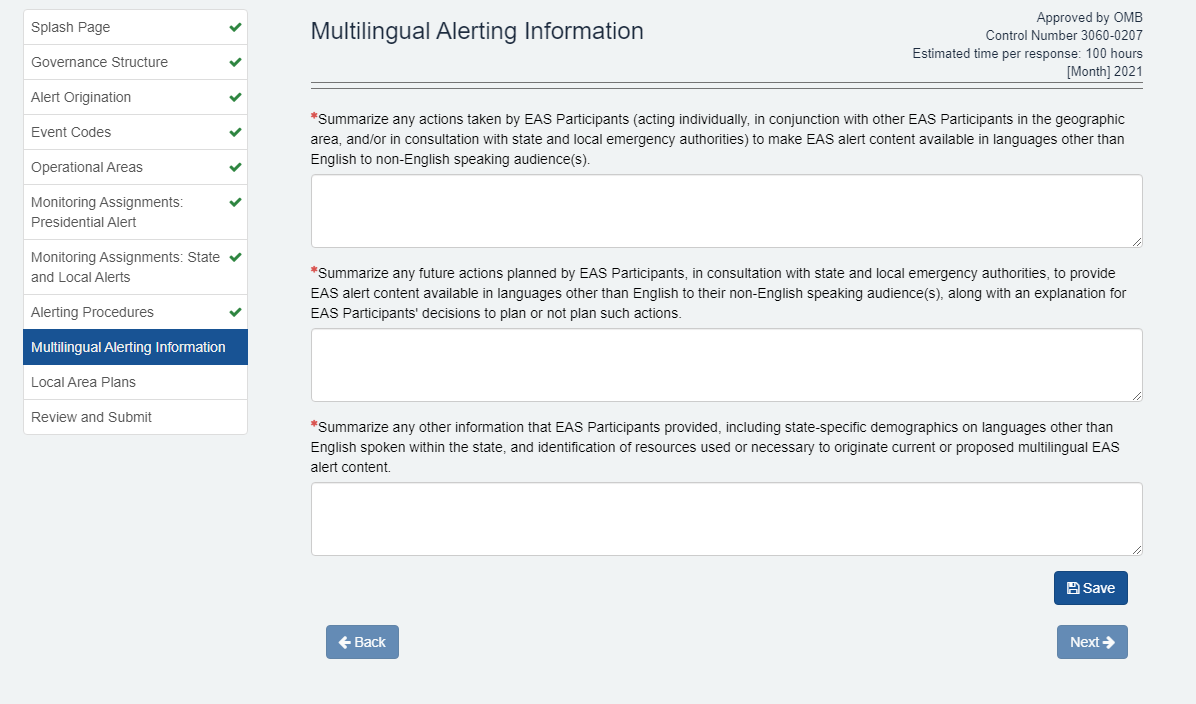 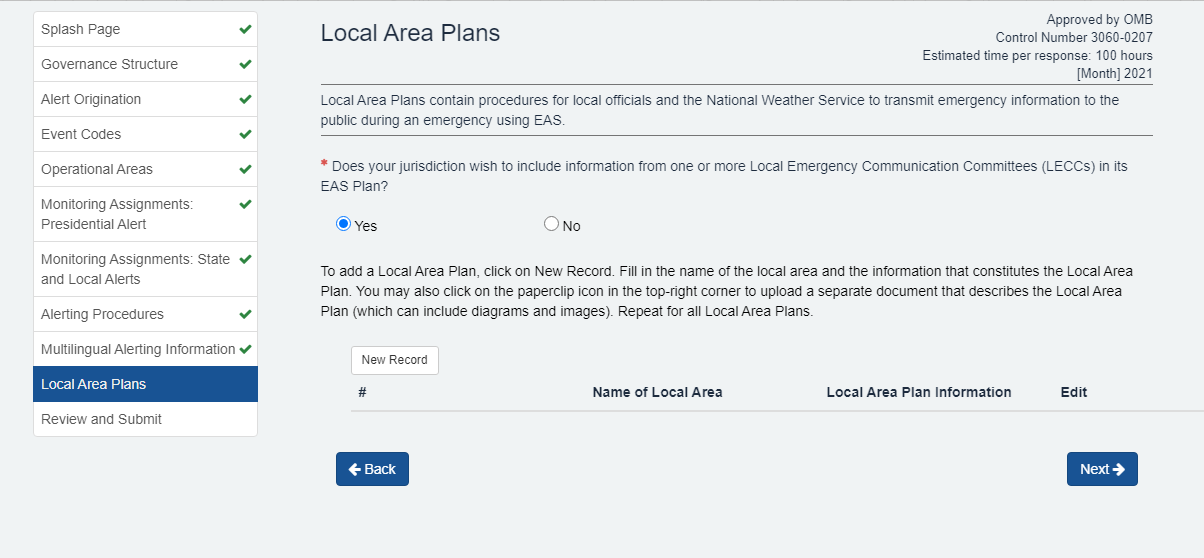 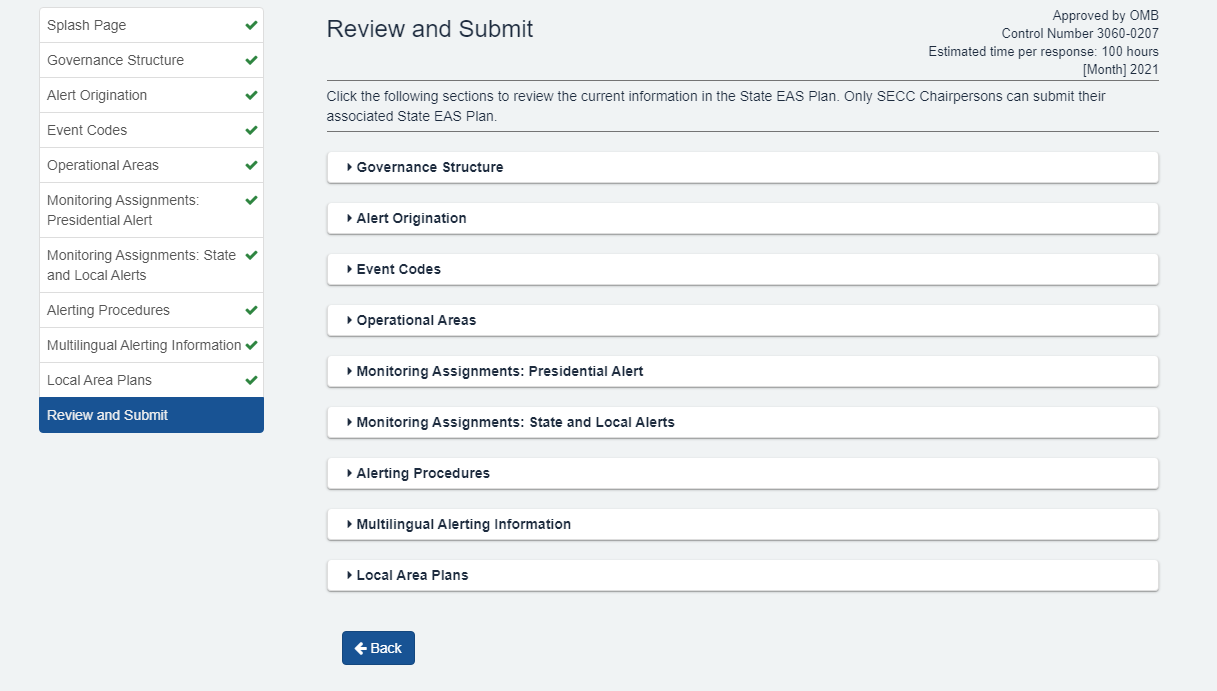 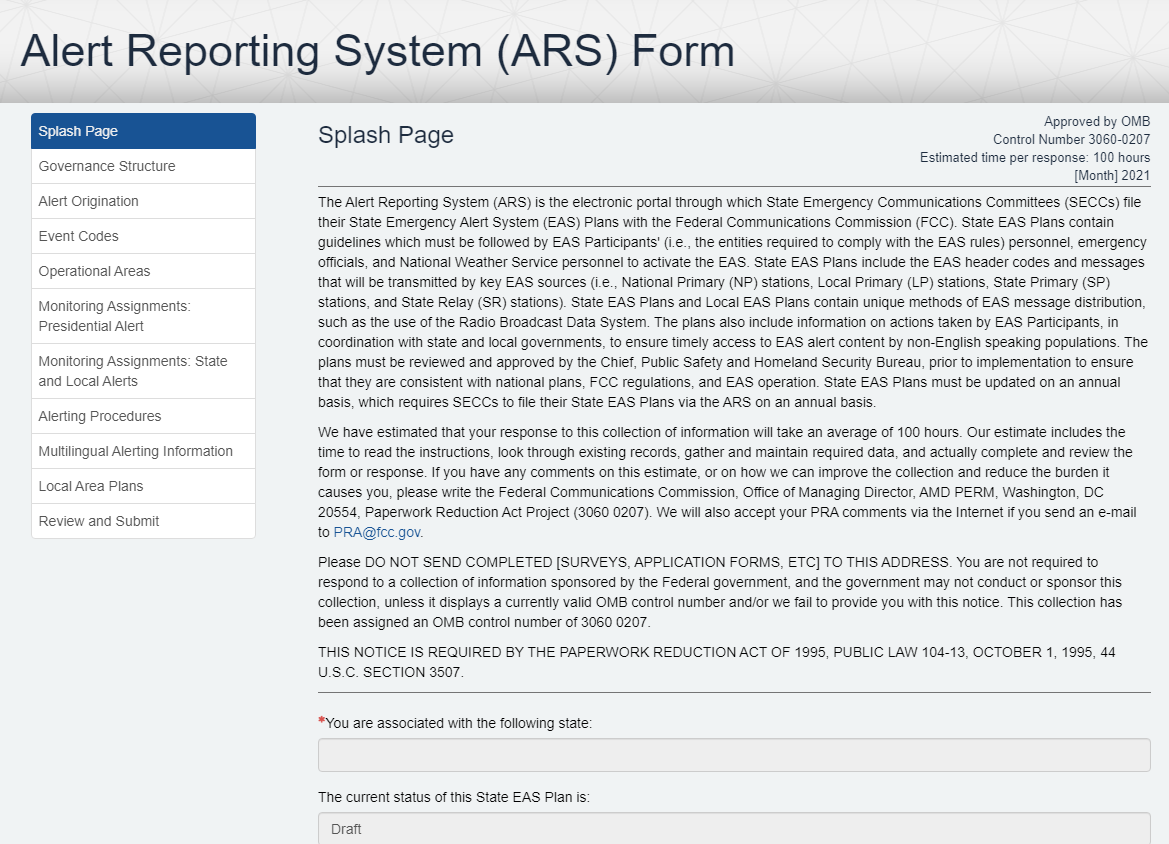 